ThermodynamicsExtra Formula’s and Data TablesQ = heatm = massc = specific heatLf/Lv = Heat of Fusion/VaporizationT = Temperaturet = timek = thermal conductivityA = AreaL = LengthV = volumeα = coefficient of linear expansionβ = coefficient of volume expansionQ = heatm = massc = specific heatLf/Lv = Heat of Fusion/VaporizationT = Temperaturet = timek = thermal conductivityA = AreaL = LengthV = volumeα = coefficient of linear expansionβ = coefficient of volume expansionQ = heatm = massc = specific heatLf/Lv = Heat of Fusion/VaporizationT = Temperaturet = timek = thermal conductivityA = AreaL = LengthV = volumeα = coefficient of linear expansionβ = coefficient of volume expansionQ = heatm = massc = specific heatLf/Lv = Heat of Fusion/VaporizationT = Temperaturet = timek = thermal conductivityA = AreaL = LengthV = volumeα = coefficient of linear expansionβ = coefficient of volume expansionSpecific HeatHeat of Fusion/Vaporization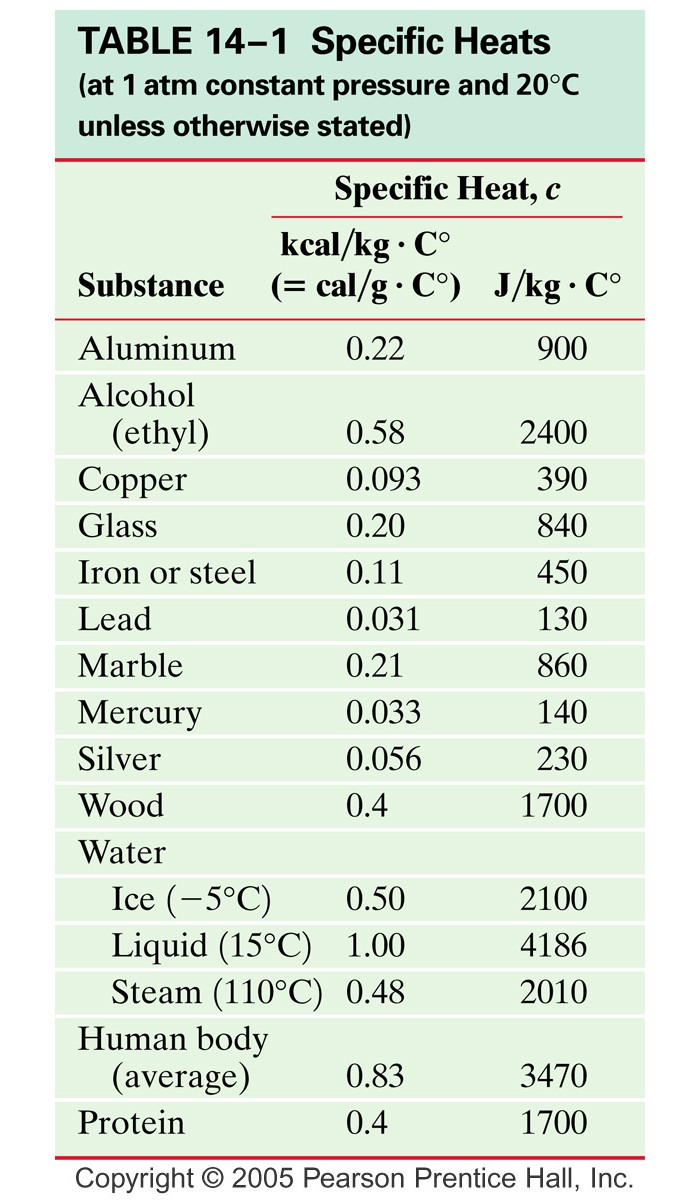 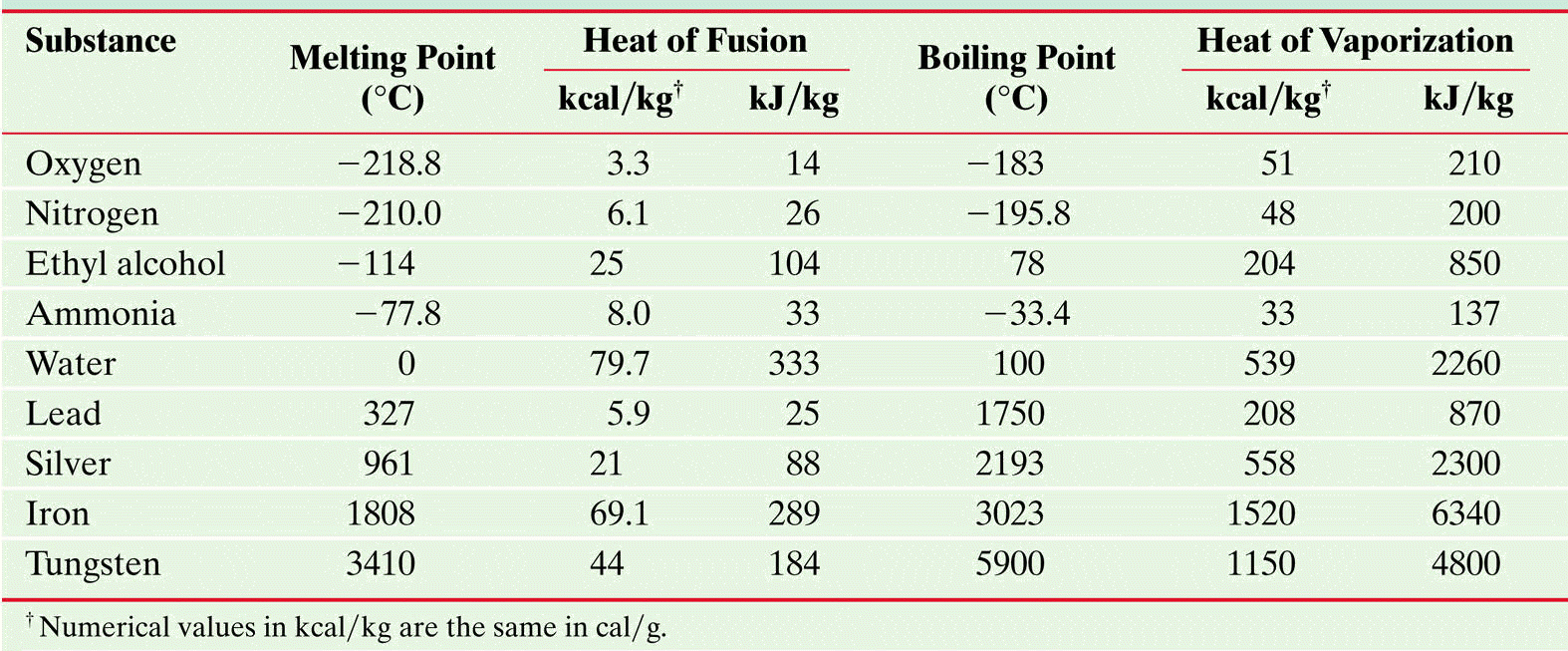 Thermal ConductivitiesCoefficient of Linear/Volume Coefficients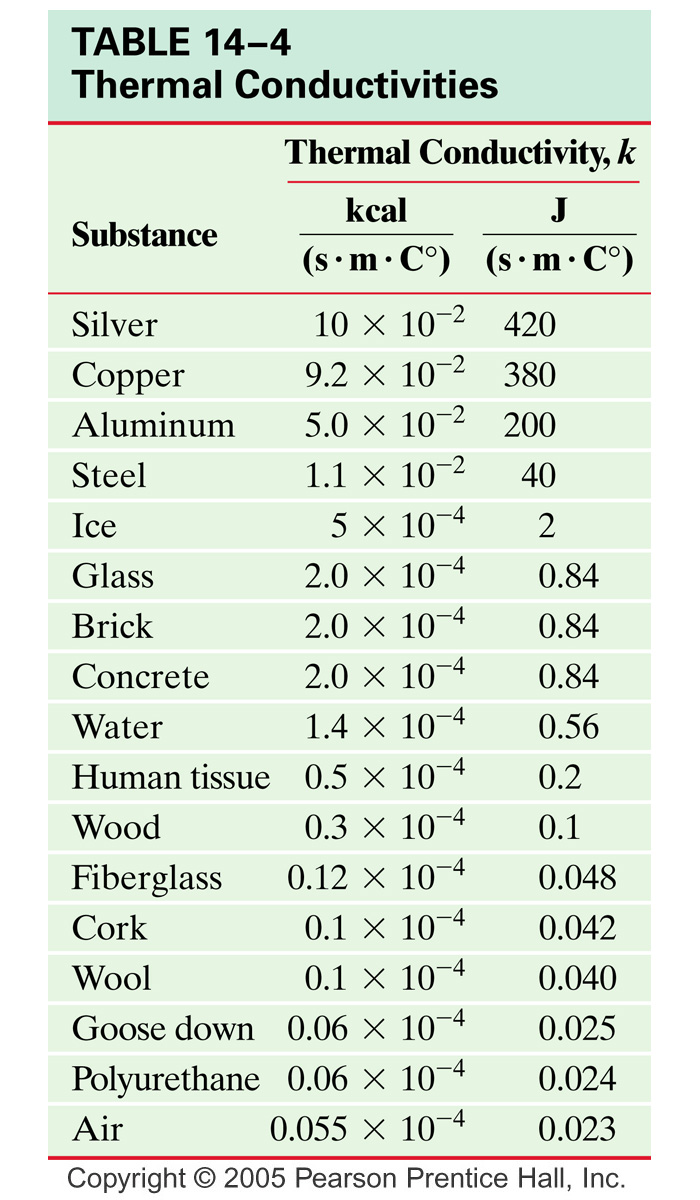 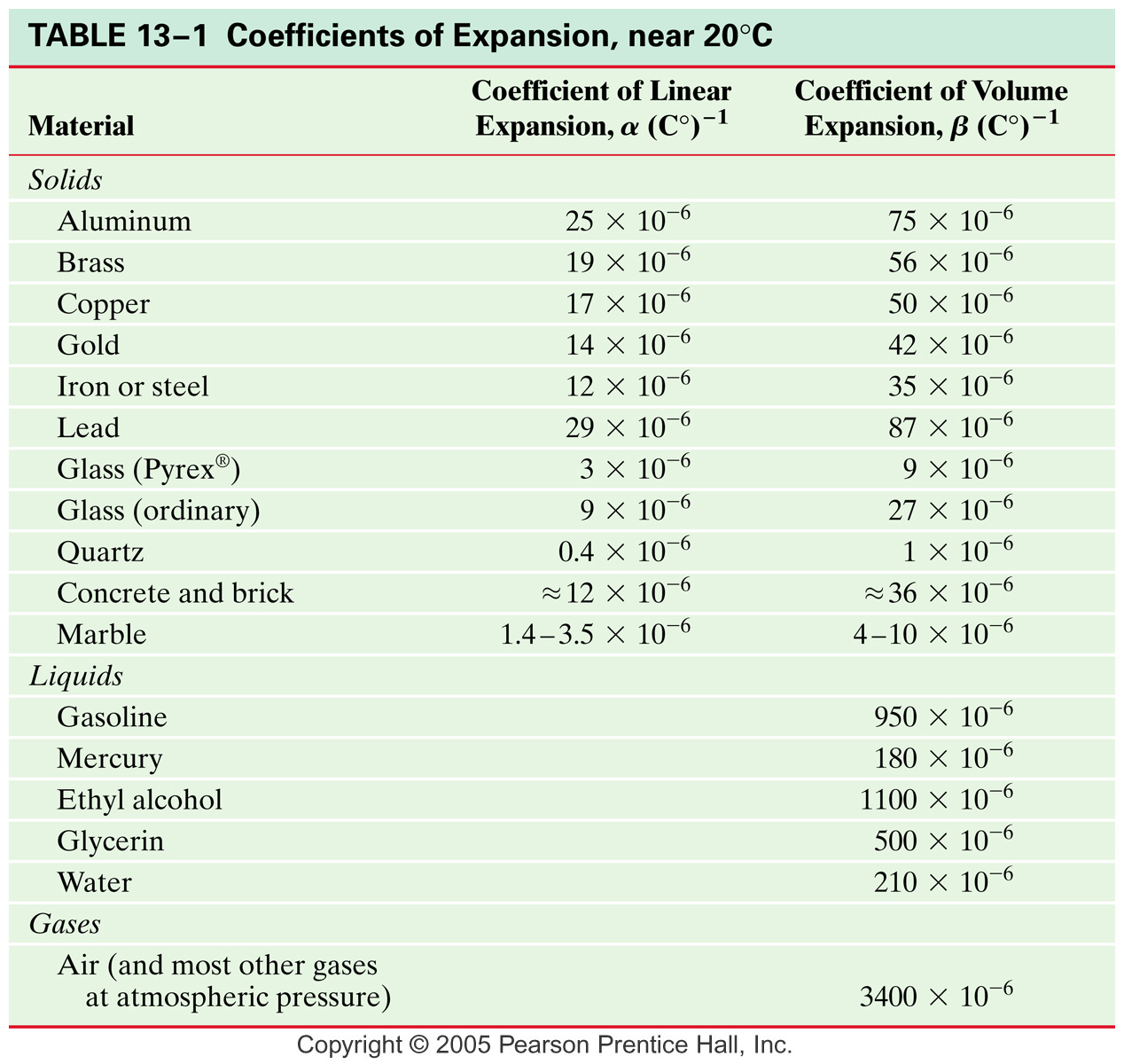 